Oecumenisch Patriarchaat Aartsbisdom Brussel Echarchaat Nederland en Luxemburg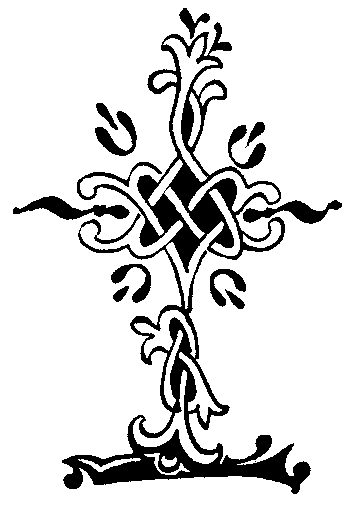 De Orthodoxe Parochie  Hoogstraat 301A te Eindhoven Apopthegmata en Uitgeverij Orthodox Logos nodigen u uit op een lezing opzaterdag 15 november om 16u.“If I speak with the tongues of men and of angels, but do not have love....” (1 Kor. 13)  Hieromonnik  V. Nikolaij SaharovSimultane vertaling in het Nederlands, Roemeens en Russisch.V. Nikolaij Saharov is een der monniken van het klooster van de H. Johannes De Doper in Essex (Eng.) gesticht door Archmandriet Sophrony Saharov, die op zijn beurt een leerling was van de H. Silouan de Athoniet.Aansluitend aan de lezing vieren we de Vespers van het feest en de verering van de H Relieken Zondag 16 november parochiefeestBisschoppelijke Liturgie.in concelebratie met alle priesters 9u15 Metten   -  10u30 Goddelijke LiturgieNa afloop is iedereen uitgenodigd aan de feesttafel.Indien mogelijk breng iets mee voor de feesttafelV Silouan